Reakce kyseliny sírové s cukremPracovní list je vhodný pro žáky 2. stupně základní školy, ale i pro žáky střední školy. Žáci si zopakují základní vlastnosti kyseliny sírové a složení sacharózy.Reakce kyseliny sírové s cukrem________________________________________________________Doplňte do textu slova z nabídky:	hygroskopická, vodu, H2SO3, silná, průmyslově, dvojsytná, H2SO4Kyselina sírová je …….., ………… kyselina. Její vzorec je …………. . Je jednou z nejdůležitějších ……………….. vyráběných chemikálií. Je silně ………………….. . To znamená, že dokáže odnímat ……….  jiným látkám. Odpovězte na otázku:Z jakých dvou základních jednotek – monosacharidů – se skládá cukr (řepný) sacharóza?…………………………………..                ………………………………….Na obrázku vidíte reakci cukru s kyselinou sírovou. Popište ji a odpovězte na otázky: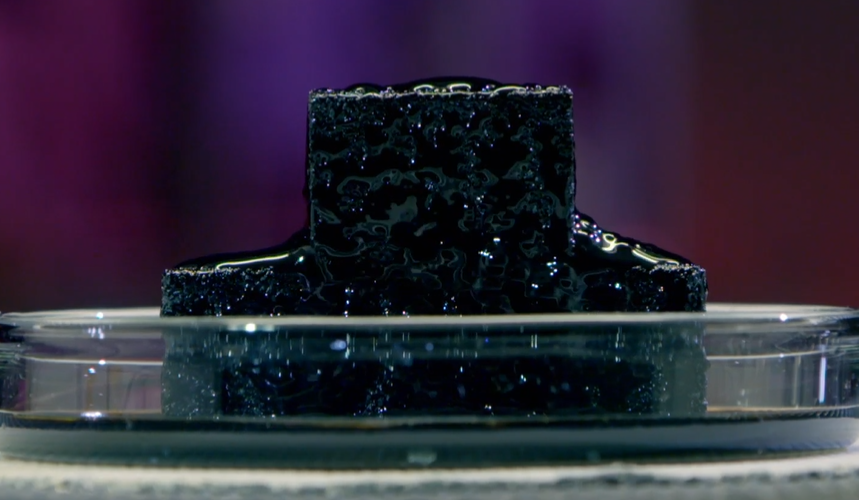 ………………………………………………………………………………………………………………………………………………………………………………………………………………………….Proč cukr zčernal?Které prvky cukr obsahuje?Co jsem se touto aktivitou naučil(a):………………………………………………………………………………………………………………………………………………………………………………………………………………………………………………………………………………………………………………………………………………………………………